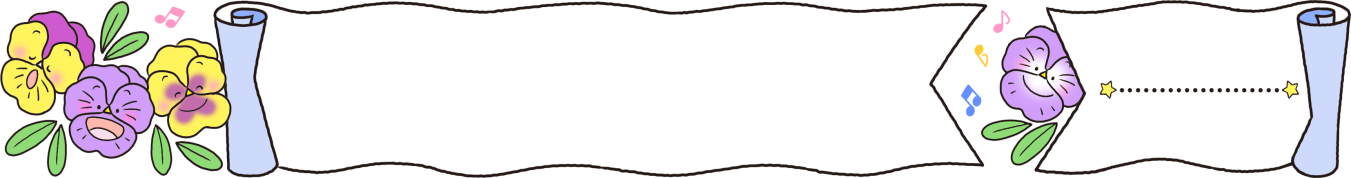 ～１年間　ありがとうございました～ドキドキしながらピカピカのランドセルを背負い、入学してきたあの日から、もうすぐ１年。初めてのことばかりで緊張や驚きの連続だったと思いますが、友達が増え、少しずつできることも増え、一歩ずつ成長してきました。子どもたちにとって、とても充実した１年になったのではないでしょうか。保護者の皆さまには、この１年間たくさんのご協力・ご支援をいただき、担任一同感謝しております。本当にありがとうございました。残りわずかですが、笑顔いっぱい、自信を持って進級できるよう取り組んでいきたいと思います。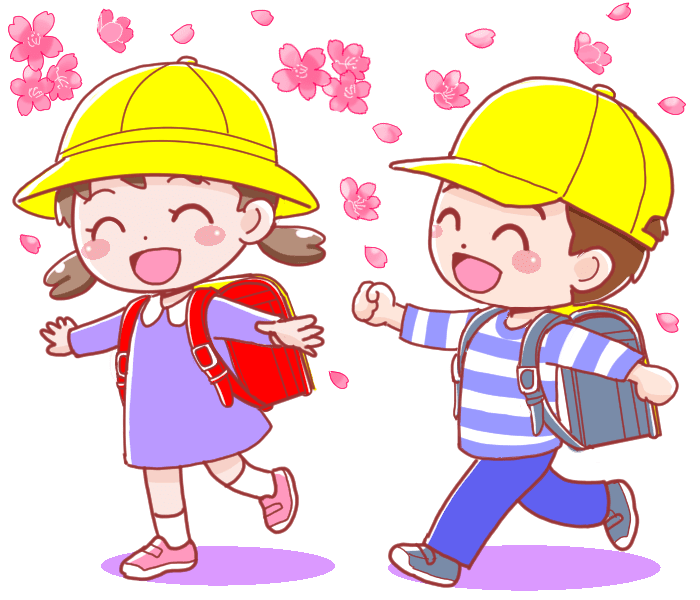 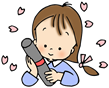 学習予定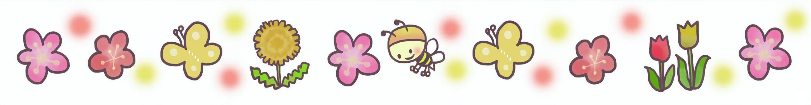 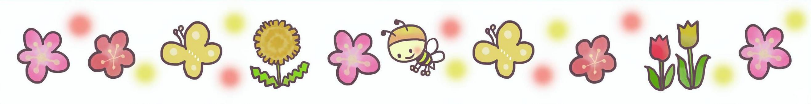 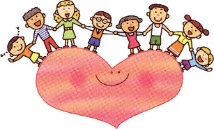 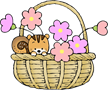 　☆短縮日課について☆３月４日（月）～３月７日（木）の期間と３月１８日（月）～３月２５日（月）は短縮日課となります。放課後の過ごし方について、ご家庭でもお子さまと話していただけたらと思います。☆春休み・始業式について☆〇春休みは３月２６日（火）～４月７日（日）です。始業式は、４月８日（月）になります。詳しくは、後日お配りする春休みのしおりをご覧ください。☆荷物持ち帰りについて☆〇持ち帰る荷物　※１８日(月)から持ち帰ります。大きな袋を持たせてください。鍵盤ハーモニカ、粘土、粘土板、算数ボックス、名札、生活科ファイル、道徳ファイル、学校に置いてあった教科書類、道具箱、道具袋、洗濯ばさみ、作品バック、防災頭巾※支柱は、ご家庭で保管してください。〇学校においておく荷物植木鉢、ペットボトルじょうろ、教科書を入れておくボックス　☆新年度に向けて☆〇算数ボックス、粘土、道具袋等の持ち帰った荷物は、汚れを落とし、補充をして新学期に備えてください。特に、絵の具とポンキーペンシル、のりの中身、セロハンテープの確認をお願いいたします。算数ボックスは、２年生でも使います。粘土は一度こねておくと、来年度使いやすいです。〇２年生より、名札がかわります。ウエダスポーツで購入できます。〇全ての持ち物の学年を、１年から２年へ書き換えておいてください。☆教科書・ノート☆〇１年生の教科書は次年度補習をすることがあるかもしれません。保管しておいてください。また音楽の “みんなのうた”は卒業まで使います。“生活科(下)”“図画工作(下)”の教科書は、２年生で使用しますので、必ず保管しておいてください。〇２年生用のノートは、まだ買わずに、新年度のお知らせをお待ちください。〇「どく書ぎんこう ちょ金つうちょう」は６年生まで使います。春休み中も読書の記録をし、２年生に進級し、連絡があったら持たせてください。日月火水木金土３/１２３４短縮4時間13：35下校５短縮4時間13：35下校図書室の本返却機関３/５～３/８６短縮4時間13：35下校７短縮4時間13：35下校８９市川防災教育の日１０１１津波・シェイクアウト訓練１２１３１４給食最終日６年生見送りセレモニー13：45下校１５卒業証書授与式1～5年生は臨時休業日１６１７１８短縮３時間11:30下校１９短縮３時間11:30下校２０春分の日２１短縮３時間11:30下校２２短縮３時間11:30下校２３春季休業(～４/６まで)２４２５修了式離・退任式11:30下校２６２７２８２９３０国語お手がみ学年のまとめ算数おおいほう　すくないほう大きさくらべ（２）学年のまとめ音楽みんなであわせてたのしもう体育ボールゲーム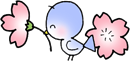 体ほぐしの運動生活もうすぐ２年生道徳あのねぼくの しろくまもうすぐ　二ねんせい図工はんが　作った作品をまとめようはんが　作った作品をまとめようはんが　作った作品をまとめよう